Десять советов по укреплению физического здоровьядетей:Совет 1. Старайтесь активно участвовать в оздоровлении своего ребенка. Не      только рассказывайте ему, что нужно делать, чтобы не болеть, но и личным примером показывайте полезность для здоровья выполнения правил личнойгигиены, утренней зарядки, закаливания, правильного питания.Совет 2. Научите ребенка неукоснительно соблюдать гигиенические требования к чистоте тела, белья, одежды, жилища.Совет 3. Приучайте ребенка строить свой день, чередуя труд и отдых. Ничто так не вредит  нервной системе ребенка, как отсутствие режима дня. Ритм жизни, предусматривающий занятия физическими упражнениями и  спортом, прогулки и игры на свежем воздухе, а также полноценное питание и крепкий сон — лучшая профилактика утомления и болезней.Совет 4. Помогите ребенку овладеть навыками самоконтроля за здоровьем, особенно при   выполнении физических упражнений. Для этого заведите дневник наблюдений и записывайте вместе с ребенком данные о его физическом состоянии: вес (массу тела), рост, частоту пульса, самочувствие (сон, аппетит и т. д.).Совет 5. Научите ребенка правильно пользоваться естественнымиоздоровительными факторами — солнцем, воздухом и водой. Воспитывайте уребенка стремление и привычку к закаливанию организма.Совет 6. Помните, что в движении — жизнь. Занимайтесь вместе с ребенкомспортом, больше гуляйте, играйте на свежем воздухе. Здоровый образ жизни,культивируемый в семье, — залог здоровья ребенка.Совет 7. Организуйте ребенку правильное питание и воспитывайтеположительное отношение к соблюдению режима питания. Ребенок должен знать,какие продукты полезны, а какие вредны для здоровья.Совет 8. Научите ребенка элементарным правилам профилактики инфекционныхзаболеваний: держаться подальше от тех, кто кашляет и чихает; не пользоватьсячужой посудой или зубной щеткой; не надевать обувь или головные уборы другихдетей. Если ребенок болен сам, чихает и кашляет, он должен знать, что надоприкрывать рот и нос маской или платком, не играть с друзьями, выполнятьназначения врача.Совет 9. Познакомьте ребенка с правилами безопасного поведения в доме, улице,на отдыхе и учите его выполнять эти правила, чтобы избегать ситуаций, опасныхдля жизни.Совет 10. Читайте научно-популярную литературу о возрастных индивидуальных  особенностях развития ребенка, о том, как научить его укреплять свое здоровье.           Игровые упражнения на развитие ловкости, скорости ивыносливости.Прыгни и повернисьРебенок выполняет прыжки на месте (на одной ноге, на двух ногах), по сигналуделает резкий поворот прыжком вокруг себя.Быстро переложи мячРебенок стоит прямо, слегка расставив ноги, руки внизу, в одной мяч. По сигналубыстро перекладывает мяч из одной руки в другую впереди и сзади себя.Ударь и догониРебенок ударяет по мячу ногой, бегом догоняет его, берет в руки и бегомвозвращается на место.Проведи мячПо сигналу ребенок ведет мяч ногами, продвигаясь вперед к финишной линии.Достигнув ее, быстро разворачивается и ведет мяч обратно.ВолчокРебенок, сидя в обруче, приподнимает ноги и, отталкиваясь руками,старается повернуться кругом.Догони обручРебенок ставит обруч ободом на пол, энергично отталкивает его, догоняет и сноваотталкивает, стараясь, чтобы он не упал.ЮлаРебенок ставит обруч ободом на пол, придерживая его сверху рукой. Резкимдвижением закручивает обруч одной рукой вокруг вертикальной оси, затембыстро отпускает руку и ловит обруч.УдочкаВзрослый вращает веревку по полу вокруг себя. Ребенок перепрыгивает через веревку, стараясь не коснуться ее.
                                 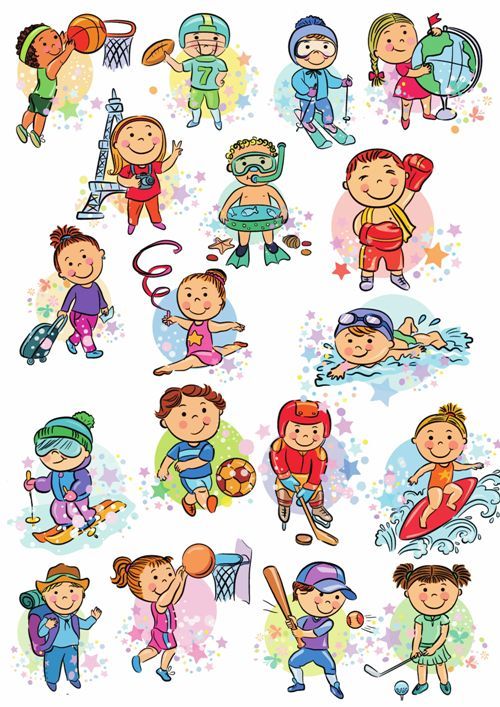                                                                                                             Инструктор по ФК: Томилина Е.А.